Research Week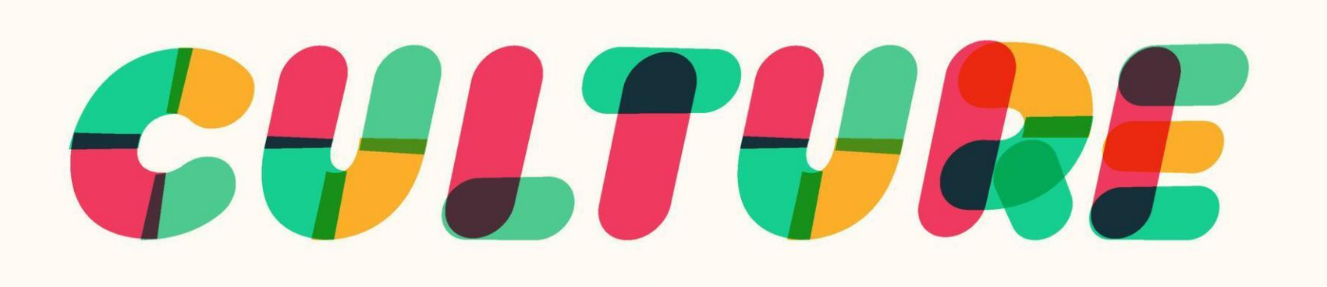 During week 1 of your new project you are asked to complete the following. Research and consider the theme of ‘Culture’ linking to the brief requirements. 
Create mind maps and mood boards to help you decide upon your chosen direction. 
Find at least 2 relevant artists relating to your considerations of ‘Culture’. 
This may or may not relate to your specialist practice.
Continue your specialist industry practice research from the initial project and find at least 2 artists who link to this to study. 
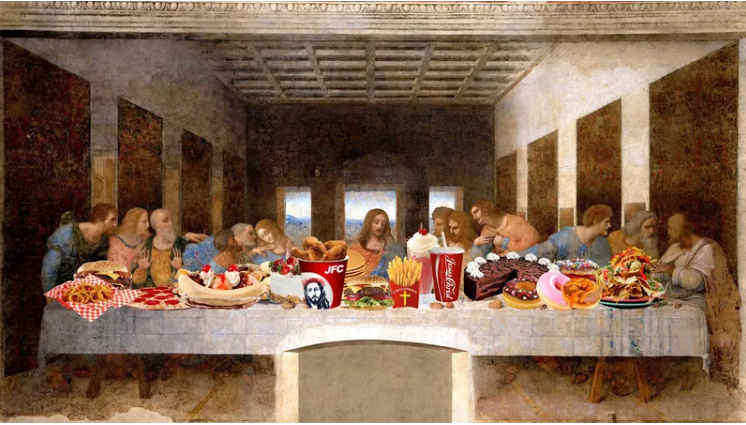 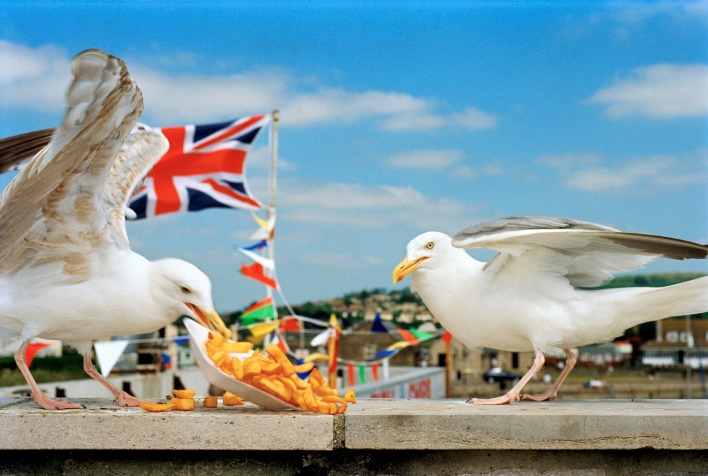 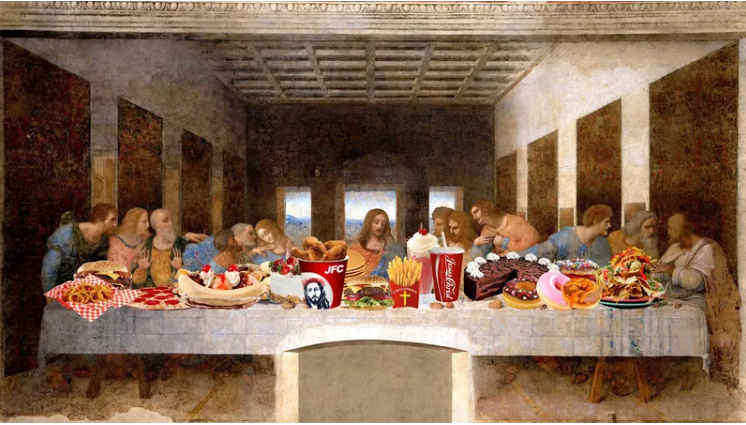 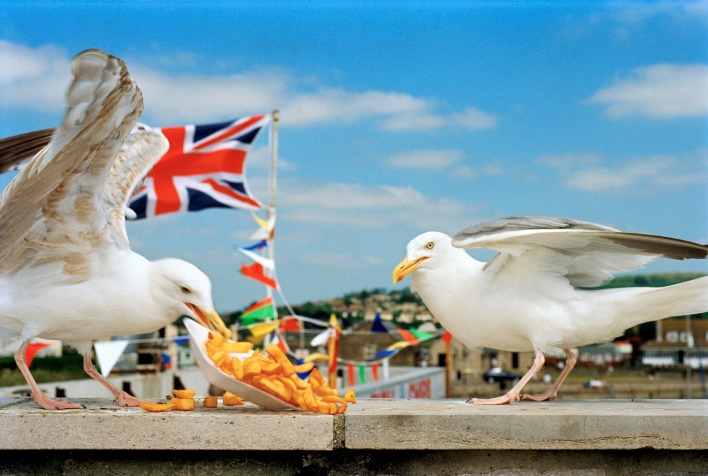 
Remember, a good website for artist research is artsy.net

LO1 Investigate the materials associated with a specialist industry practice LO2 Investigate the technical skills associated with a specialist industry practiceLO3 Investigate creative processes associated with a specialist industry practiceLO4 Solve problems within a specialist industry practiceLO5 Use safe working practices with a specialist creative environment LO6 Use specialist industry practice presentation techniques to present work